Board Meeting Cancelled and will be RescheduledNotice is hereby given that the Regular Board Meeting Wrightwood Community Services District scheduled for Tuesday, February 6, 2024, has been cancelled and will be rescheduled.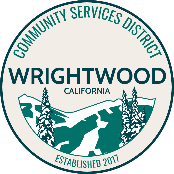 